УКРАЇНАНОВОСЕЛИЦЬКА МІСЬКА РАДАЧЕРНІВЕЦЬКОГО РАЙОНУ  ЧЕРНІВЕЦЬКОЇ ОБЛАСТІРІШЕННЯ № {num}15/4{num}{name}Про затвердження Програми розвитку малого і середнього підприємництва в Новоселицькій МТГ на 2022-2023 роки  {name}Розглянувши проєкт Програми розвитку малого і середнього підприємництва в Новоселицькій МТГ на 2022-2023 роки, враховуючи висновки постійних комісії міської ради, керуючись статтею 26 Закону України «Про місцеве самоврядування в Україні», міська рада вирішила: 1.Затвердити  Програму розвитку малого і середнього підприємництва в Новоселицькій МТГ на 2022-2023 роки (додається).2.Секретарю міської ради Ірині МИРОНЕНКО забезпечити оприлюднення цього рішення.3.Контроль за виконанням цього рішення покласти на постійні комісії  Новоселицької міської ради.Міський голова                                                                         Марія НІКОРИЧ{avtor} Майя РАКОЧА{avtor}{idavtor}{idavtor}{dopov}Майя РАКОЧА{dopov}{iddopov}{iddopov}{date}21.12.2021{date} року                                     XV сесія VІІІ скликання 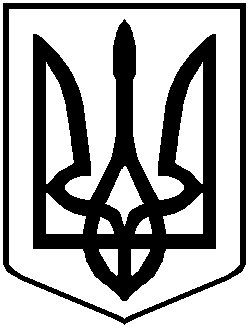 